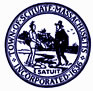 AGENDAMEETING OF THE SCITUATE BOARD OF HEALTHMONDAY, DECEMBER 21, 2015WPA BUILDING, NORTH SCITUATE6:00PM6:00	MEETING CALLED TO ORDER/ACCEPTANCE OF AGENDADiscuss:  Fats, Oils and Grease (FOG) Regulations and Compliance RequirementsOTHER BUSINESSAdministrative,  Provide 2016 BOH Office HoursAdministrative,  Provide 2016 BOH Meeting ScheduleAdministrative,  Invoice ApprovalsAdministrative,  Meeting Minute ApprovalsADJOURNMENT